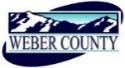 PUBLIC NOTICE is hereby given that the Board of Commissioners of Weber County, Utah will hold a regular commission meeting in the Commission Chambers at 2380 Washington Blvd., Ogden, Utah, on Tuesday, the 31st day of August 2021, commencing at 10:00 a.m.This meeting is also available by Zoom: link- https://zoom.us/j/98286152984?pwd=TEZicTNvLzlTdWQ3Sk0yaDBvR3p2UT09Meeting ID: 982 8615 2984Passcode: 106808Phone- 1(312)626- 6799The agenda for the meeting consists of the following:Welcome- Commissioner HarveyB. 	Pledge of Allegiance- Colby RyanC.	Invocation- Courtlan EricksonD.	Thought of the Day- Commissioner FroererE.	Agenda Related Public Comments- (Comments will be taken for items listed on the agenda- please limit comments to 3 minutes).F.	Consent Items-	1.	Request for approval of warrants #4290-4309, #461396-461525 in the amount of $478,089.56.2. 	Request for approval of purchase orders in the amount of $551,640.10.3.	Request for approval of minutes for the meeting held on June 29, 2021. 	4.	Request for approval of the first amendment to the Ogden Valley Recreation Transmission Special Service District Lease Agreement.5.	Request for approval of an amendment to Commissary Agreement with Summit Food Services, LLC. 			G.	Action Items-1.	Request for approval of a contract by and between Weber County and the U.S. Forest Service allowing Weber County to assist with improving access points to Pineview Reservoir.	Presenter: Gary Myers2.	Request for approval of a contract by and between Weber County and Flock Group, Inc., for Hardware/Software License Plate Readers.	Presenter: Colby Ryan3.	Request for approval of a contract by and between Weber County and Ogden Friends of Acoustic Music to hold the 14th Annual OFOAM Music Festival at Fort Buenaventura.	Presenter: Todd Ferrario4.	Request for approval of a resolution of the County Commissioners of Weber County authorizing the filing of additional cross-appeals for 2021 centrally assessed properties.	Presenter: Courtlan EricksonH.	Public Hearing	1.	Request for a motion to adjourn public meeting and convene public hearing.2.	Public Hearing to receive input and consider approval and adoption of, (1) an amendment to the Sewer Impact Fee Analysis, (2) a board resolution adopting sewer impact fees.	Presenter: Chad Meyerhoffer 3.	Public Comments- (Please limit comments to 3 minutes).4.	Request for a motion to adjourn public hearing and reconvene public meeting. 5.	Action on public hearing.Request for approval of an amendment to the Sewer Impact Fee Analysis and a resolution adopting sewer impact fees.Presenter: Chad MeyerhofferI.	Commissioner Comments- J.	Adjourn-CERTIFICATE OF POSTINGThe undersigned duly appointed Executive Coordinator in the County Commission Office does hereby certify that the above notice and agenda were posted as required by law this 27th day of August, 2021.																						______________________________________________											Shelly HalacyIn compliance with the Americans with Disabilities Act, persons needing auxiliary services for these meetings should call the Weber County Commission Office at 801-399-8405 at least 24 hours prior to the meeting. This meeting is streamed live. Information on items presented can be found by clicking highlighted words at the end of the item.*Videos of Commission Meetings will be available on the following- WeberCountyUtah.gov, the Weber County Facebook, Weber County YouTube Channel and webercountylive.com.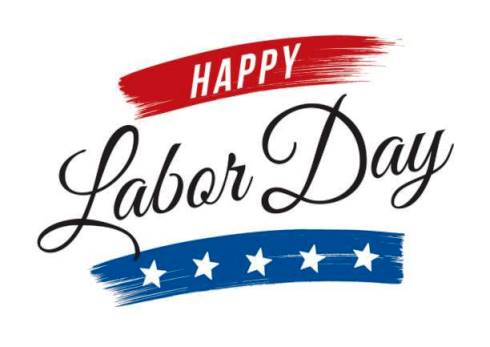 